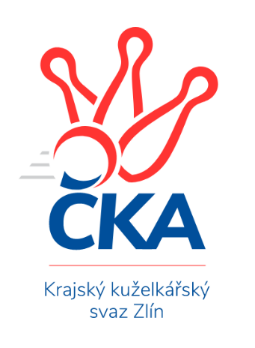 ZLÍNSKÝ KRAJSKÝ KUŽELKÁŘSKÝ SVAZ                                                                                          Zlín 8.10.2023ZPRAVODAJ ZLÍNSKÉ KRAJSKÉ SOUTĚŽE2023-20243. koloTJ Zubří C	- TJ Sokol Machová C	3:3	1522:1514	4.0:4.0	6.10.TJ Chropyně 	- TJ Zubří B	2:4	1593:1596	3.0:5.0	6.10.TJ Spartak Hluk	- KK Camo Slavičín B	4:2	1549:1496	4.0:4.0	7.10.KC Zlín D	- TJ Bojkovice Krons C	6:0	1503:1411	6.0:2.0	7.10.TJ Bojkovice Krons B	- TJ Sokol Luhačovice B	5:1	1812:1743	5.0:3.0	7.10.VKK Vsetín C	- SC Bylnice B		dohrávka		11.10.TJ Sokol Luhačovice B	- VKK Vsetín C	4:2	1754:1695	6.0:2.0	5.10.Tabulka družstev:	1.	SC Bylnice B	2	2	0	0	10.0 : 2.0 	8.0 : 8.0 	 1645	4	2.	TJ Bojkovice Krons B	3	2	0	1	13.0 : 5.0 	15.0 : 9.0 	 1756	4	3.	TJ Sokol Luhačovice B	3	2	0	1	10.0 : 8.0 	15.0 : 9.0 	 1699	4	4.	TJ Spartak Hluk	3	2	0	1	10.0 : 8.0 	13.0 : 11.0 	 1545	4	5.	TJ Sokol Machová C	3	1	1	1	7.0 : 11.0 	8.0 : 16.0 	 1591	3	6.	VKK Vsetín C	2	1	0	1	7.0 : 5.0 	8.0 : 8.0 	 1676	2	7.	TJ Zubří B	2	1	0	1	5.0 : 7.0 	9.0 : 7.0 	 1612	2	8.	TJ Bojkovice Krons C	2	1	0	1	4.0 : 8.0 	7.0 : 9.0 	 1490	2	9.	KC Zlín D	3	1	0	2	8.0 : 10.0 	12.0 : 12.0 	 1510	2	10.	TJ Zubří C	3	0	2	1	8.0 : 10.0 	10.5 : 13.5 	 1491	2	11.	KK Camo Slavičín B	3	1	0	2	7.0 : 11.0 	11.0 : 13.0 	 1610	2	12.	TJ Chropyně	3	0	1	2	7.0 : 11.0 	11.5 : 12.5 	 1548	1Program dalšího kola:4. kolo11.10.2023	st	17:00	VKK Vsetín C - SC Bylnice B (dohrávka z 3. kola)	13.10.2023	pá	17:00	TJ Sokol Machová C - VKK Vsetín C	13.10.2023	pá	17:00	TJ Zubří C - TJ Bojkovice Krons C	14.10.2023	so	9:00	TJ Spartak Hluk - TJ Bojkovice Krons B	14.10.2023	so	14:00	TJ Sokol Luhačovice B - TJ Zubří B	14.10.2023	so	17:00	SC Bylnice B - TJ Chropyně 	15.10.2023	ne	14:00	KK Camo Slavičín B - KC Zlín D		 TJ Zubří C	1522	3:3	1514	TJ Sokol Machová C	Patrik Lacina	 	 204 	 169 		373 	 1:1 	 394 	 	180 	 214		Václav Vlček	Patrik Zepřálka	 	 198 	 216 		414 	 2:0 	 334 	 	148 	 186		Gabriela Benková	Marek Křesťan *1	 	 171 	 189 		360 	 0:2 	 410 	 	219 	 191		Jakub Pavlištík	Marek Diviš	 	 178 	 197 		375 	 1:1 	 376 	 	203 	 173		Miroslav Ševečekrozhodčí:  Vedoucí družstevstřídání: *1 od 51. hodu Jakub Pavlica	 TJ Chropyně 	1593	2:4	1596	TJ Zubří B	Milan Podaný	 	 184 	 206 		390 	 0:2 	 419 	 	207 	 212		Martin Adam	Vladimír Beran	 	 220 	 177 		397 	 1:1 	 394 	 	194 	 200		Petr Pavlíček	Lenka Mikešová	 	 206 	 200 		406 	 1:1 	 376 	 	175 	 201		Vladimír Adámek	Jaroslav Krejčíř	 	 196 	 204 		400 	 1:1 	 407 	 	212 	 195		Václav Zemanrozhodčí: ved	 TJ Spartak Hluk	1549	4:2	1496	KK Camo Slavičín B	Jiří Pospíšil	 	 205 	 177 		382 	 1:1 	 354 	 	164 	 190		Martin Zvonek	Ondřej Kelíšek	 	 210 	 201 		411 	 2:0 	 361 	 	177 	 184		Ivana Bartošová	Tomáš Indra	 	 180 	 188 		368 	 0:2 	 375 	 	181 	 194		Vítězslav Svárovský	Zdeněk Kočíř	 	 185 	 203 		388 	 1:1 	 406 	 	217 	 189		Josef Čížrozhodčí: Kyselákova Eva	 KC Zlín D	1503	6:0	1411	TJ Bojkovice Krons C	Adam Záhořák	 	 158 	 224 		382 	 1:1 	 372 	 	176 	 196		Jaroslav Sojka	Tomáš Hanáček	 	 148 	 188 		336 	 1:1 	 333 	 	165 	 168		Miroslav Šopík	Věra Skoumalová	 	 203 	 197 		400 	 2:0 	 347 	 	158 	 189		Josef Gazdík	Matěj Čunek	 	 188 	 197 		385 	 2:0 	 359 	 	172 	 187		Jan Křižkarozhodčí: Karel Skoumal	 TJ Bojkovice Krons B	1812	5:1	1743	TJ Sokol Luhačovice B	Petr Bařinka	 	 220 	 195 		415 	 1:1 	 434 	 	195 	 239		Zdenka Svobodová	Lumír Navrátil	 	 213 	 262 		475 	 1:1 	 424 	 	216 	 208		Ludmila Pančochová	Lenka Menšíková	 	 206 	 230 		436 	 2:0 	 420 	 	204 	 216		Andrea Katriňáková	Martin Hradský	 	 248 	 238 		486 	 1:1 	 465 	 	249 	 216		Hana Krajíčkovározhodčí: Hradský Martin	 TJ Sokol Luhačovice B	1754	4:2	1695	VKK Vsetín C	Monika Hubíková	 	 220 	 223 		443 	 2:0 	 403 	 	188 	 215		Petr Foltýn	Hana Krajíčková	 	 191 	 211 		402 	 1:1 	 451 	 	241 	 210		Dita Stratilová	Helena Konečná *1	 	 223 	 220 		443 	 1:1 	 448 	 	231 	 217		Eva Hajdová	Andrea Katriňáková	 	 223 	 243 		466 	 2:0 	 393 	 	209 	 184		Martin Orságrozhodčí: Ludmila Pančochovástřídání: *1 od 51. hodu Zdenka SvobodováPořadí jednotlivců:	jméno hráče	družstvo	celkem	plné	dorážka	chyby	poměr kuž.	Maximum	1.	Martin Hradský 	TJ Bojkovice Krons B	468.00	319.8	148.3	5.3	2/2	(486)	2.	Lumír Navrátil 	TJ Bojkovice Krons B	465.50	318.5	147.0	8.0	2/2	(475)	3.	Ondřej Novák 	SC Bylnice B	449.50	312.5	137.0	9.0	2/2	(462)	4.	Josef Číž 	KK Camo Slavičín B	447.33	310.0	137.3	9.3	3/3	(478)	5.	Eva Hajdová 	VKK Vsetín C	446.00	308.0	138.0	3.0	2/2	(448)	6.	Dita Stratilová 	VKK Vsetín C	441.00	297.5	143.5	7.5	2/2	(451)	7.	Ludmila Pančochová 	TJ Sokol Luhačovice B	438.50	306.0	132.5	6.5	2/3	(453)	8.	Hana Krajíčková 	TJ Sokol Luhačovice B	433.50	302.0	131.5	10.0	2/3	(465)	9.	Michal Pecl 	SC Bylnice B	431.50	296.5	135.0	9.0	2/2	(444)	10.	Jakub Pavlištík 	TJ Sokol Machová C	427.67	288.3	139.3	7.7	3/3	(439)	11.	Andrea Katriňáková 	TJ Sokol Luhačovice B	426.67	299.7	127.0	5.3	3/3	(466)	12.	Petr Bařinka 	TJ Bojkovice Krons B	416.75	281.8	135.0	7.3	2/2	(446)	13.	Miroslav Ševeček 	TJ Sokol Machová C	416.67	288.0	128.7	10.7	3/3	(445)	14.	Petr Pavlíček 	TJ Zubří B	414.00	301.5	112.5	12.5	2/2	(434)	15.	Martin Adam 	TJ Zubří B	412.50	284.0	128.5	9.0	2/2	(419)	16.	Petr Foltýn 	VKK Vsetín C	412.00	294.0	118.0	9.5	2/2	(421)	17.	Vlastimil Lahuta 	TJ Bojkovice Krons B	408.50	289.5	119.0	11.5	2/2	(428)	18.	Zdeněk Kočíř 	TJ Spartak Hluk	406.50	292.5	114.0	10.5	2/2	(425)	19.	Vítězslav Svárovský 	KK Camo Slavičín B	401.00	279.5	121.5	11.0	2/3	(427)	20.	Věra Skoumalová 	KC Zlín D	400.00	301.5	98.5	12.5	2/2	(400)	21.	Marek Diviš 	TJ Zubří C	394.50	274.8	119.8	7.8	2/2	(411)	22.	Václav Vlček 	TJ Sokol Machová C	392.50	287.5	105.0	12.0	2/3	(394)	23.	Jaroslav Sojka 	TJ Bojkovice Krons C	391.00	278.5	112.5	7.5	2/2	(410)	24.	Martin Zvonek 	KK Camo Slavičín B	388.67	267.7	121.0	18.0	3/3	(414)	25.	Jana Dvořáková 	TJ Sokol Machová C	388.50	274.0	114.5	15.5	2/3	(397)	26.	Jakub Havrlant 	KK Camo Slavičín B	386.50	290.5	96.0	18.0	2/3	(393)	27.	Patrik Zepřálka 	TJ Zubří C	380.00	267.0	113.0	8.8	2/2	(414)	28.	Milan Podaný 	TJ Chropyně 	380.00	280.0	100.0	11.3	2/2	(418)	29.	Jan Křižka 	TJ Bojkovice Krons C	377.50	278.0	99.5	14.5	2/2	(396)	30.	Matěj Čunek 	KC Zlín D	376.50	275.0	101.5	13.8	2/2	(385)	31.	Martin Orság 	VKK Vsetín C	376.50	275.0	101.5	14.5	2/2	(393)	32.	Vladimír Adámek 	TJ Zubří B	375.50	283.0	92.5	15.0	2/2	(376)	33.	Vladimír Beran 	TJ Chropyně 	374.75	273.3	101.5	15.3	2/2	(397)	34.	Antonín Strnad 	SC Bylnice B	362.00	270.0	92.0	16.5	2/2	(391)	35.	Tomáš Hanáček 	KC Zlín D	361.00	271.8	89.3	18.8	2/2	(376)		Lenka Menšíková 	TJ Bojkovice Krons B	446.00	306.0	140.0	5.5	1/2	(456)		Monika Hubíková 	TJ Sokol Luhačovice B	443.00	311.0	132.0	8.0	1/3	(443)		Ladislav Strnad 	SC Bylnice B	437.00	304.0	133.0	7.0	1/2	(437)		Zdenka Svobodová 	TJ Sokol Luhačovice B	434.00	304.0	130.0	5.0	1/3	(434)		Michal Kuchařík 	TJ Chropyně 	424.00	304.0	120.0	10.0	1/2	(424)		Jaroslav Adam 	TJ Zubří B	413.00	288.0	125.0	8.0	1/2	(413)		Ondřej Kelíšek 	TJ Spartak Hluk	409.50	288.5	121.0	7.0	1/2	(411)		Václav Zeman 	TJ Zubří B	407.00	286.0	121.0	11.0	1/2	(407)		Lenka Mikešová 	TJ Chropyně 	406.00	280.0	126.0	4.0	1/2	(406)		Anna Nožičková 	TJ Spartak Hluk	400.00	287.0	113.0	11.0	1/2	(400)		Helena Konečná 	TJ Sokol Luhačovice B	397.00	283.0	114.0	9.0	1/3	(397)		Adam Záhořák 	KC Zlín D	397.00	287.0	110.0	10.0	1/2	(412)		Jaroslav Krejčíř 	TJ Chropyně 	393.00	276.5	116.5	8.0	1/2	(400)		Jiří Pospíšil 	TJ Spartak Hluk	392.00	273.0	119.0	7.0	1/2	(402)		Miroslav Míšek 	TJ Chropyně 	391.00	254.0	137.0	6.0	1/2	(391)		Petr Hanousek 	KK Camo Slavičín B	387.00	285.0	102.0	14.0	1/3	(387)		Jozef Kundrata 	TJ Bojkovice Krons C	383.00	276.0	107.0	11.0	1/2	(383)		Karel Skoumal 	KC Zlín D	381.00	276.0	105.0	14.0	1/2	(381)		Patrik Lacina 	TJ Zubří C	380.50	289.5	91.0	16.0	1/2	(388)		Jan Lahuta 	TJ Bojkovice Krons C	380.00	277.0	103.0	17.0	1/2	(380)		Roman Prachař 	TJ Spartak Hluk	373.00	271.0	102.0	15.0	1/2	(373)		Miroslav Nožička 	TJ Spartak Hluk	370.00	270.0	100.0	16.0	1/2	(370)		Luděk Novák 	SC Bylnice B	366.00	276.0	90.0	14.0	1/2	(366)		Ivana Bartošová 	KK Camo Slavičín B	361.00	255.0	106.0	16.0	1/3	(361)		Klára Cyprová 	TJ Sokol Luhačovice B	356.00	260.0	96.0	12.0	1/3	(356)		Lubomír Krupa 	TJ Zubří C	354.00	266.0	88.0	14.0	1/2	(354)		Marek Křesťan 	TJ Zubří C	354.00	266.0	88.0	17.0	1/2	(354)		Tomáš Indra 	TJ Spartak Hluk	352.00	266.5	85.5	17.5	1/2	(368)		Richard Mikeš 	TJ Chropyně 	350.00	254.0	96.0	14.0	1/2	(350)		Tomáš Galuška 	TJ Spartak Hluk	349.00	234.0	115.0	14.0	1/2	(349)		Josef Gazdík 	TJ Bojkovice Krons C	347.00	261.0	86.0	17.0	1/2	(347)		Hana Hrančíková 	TJ Sokol Machová C	343.00	230.0	113.0	13.0	1/3	(343)		Antonín Matula 	TJ Zubří C	342.00	230.0	112.0	12.0	1/2	(342)		Gabriela Benková 	TJ Sokol Machová C	334.00	256.0	78.0	21.0	1/3	(334)		Miroslav Šopík 	TJ Bojkovice Krons C	333.00	252.0	81.0	19.0	1/2	(333)		Petr Vrzalík 	KC Zlín D	332.00	245.0	87.0	13.0	1/2	(332)Sportovně technické informace:Starty náhradníků:registrační číslo	jméno a příjmení 	datum startu 	družstvo	číslo startu
Hráči dopsaní na soupisku:registrační číslo	jméno a příjmení 	datum startu 	družstvo	22563	Ivana Bartošová	07.10.2023	KK Camo Slavičín B	Zpracoval: Radim Abrahám      e-mail: stk.kks-zlin@seznam.cz    mobil: 725 505 640        http://www.kksz-kuzelky.czAktuální výsledky najdete na webových stránkách: http://www.kuzelky.comNejlepší šestka kola - absolutněNejlepší šestka kola - absolutněNejlepší šestka kola - absolutněNejlepší šestka kola - absolutněNejlepší šestka kola - dle průměru kuželenNejlepší šestka kola - dle průměru kuželenNejlepší šestka kola - dle průměru kuželenNejlepší šestka kola - dle průměru kuželenNejlepší šestka kola - dle průměru kuželenPočetJménoNázev týmuVýkonPočetJménoNázev týmuPrůměr (%)Výkon3xMartin HradskýBojkovice B4862xMartin HradskýBojkovice B114.354862xLumír NavrátilBojkovice B4752xLumír NavrátilBojkovice B111.764751xHana KrajíčkováLuhačovice B4651xHana KrajíčkováLuhačovice B109.414651xPetra GottwaldováVsetín C4391xOndřej KelíšekHluk A109.394112xLenka MenšíkováBojkovice B4363xJosef ČížSlavičín B108.064061xZdenka SvobodováLuhačovice B4341xPetra GottwaldováVsetín C105.4439